BermudaBermudaBermudaBermudaMay 2026May 2026May 2026May 2026SundayMondayTuesdayWednesdayThursdayFridaySaturday123456789101112131415161718192021222324252627282930Bermuda Day31NOTES: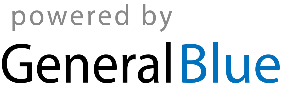 